Person Specification for Innovation Manager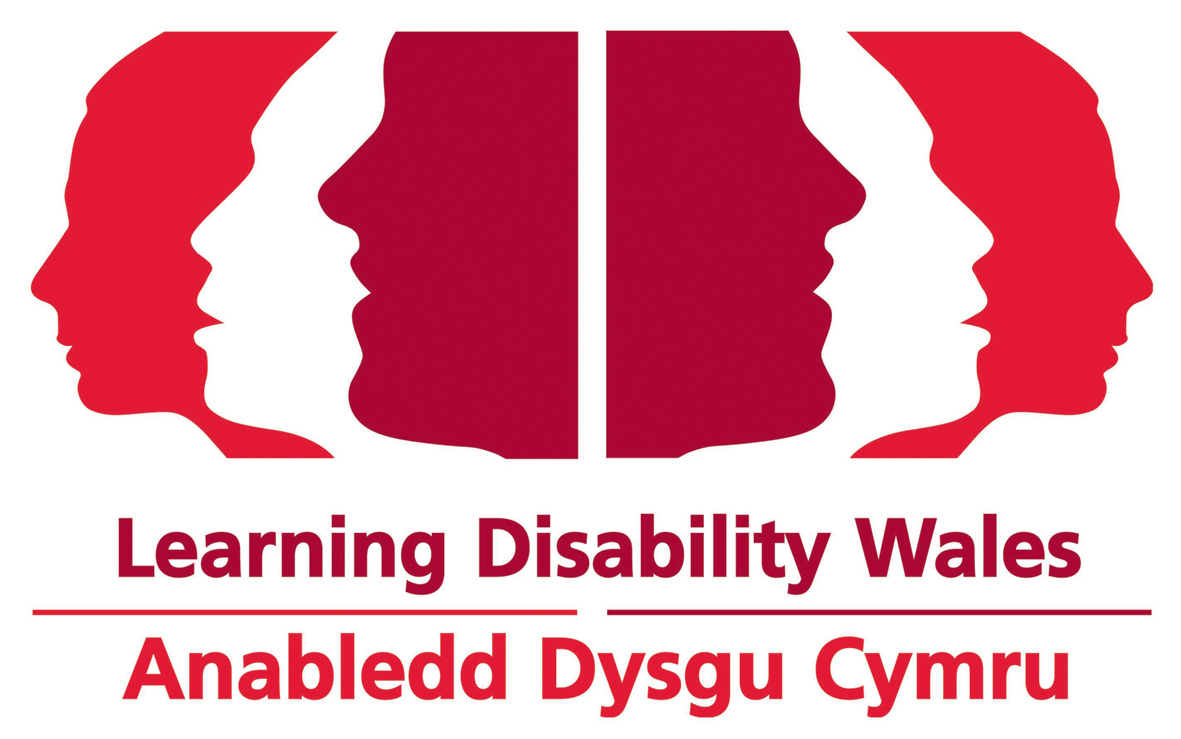 Learning Disability WalesJanuary 2021SectionJob CriteriaJob CriteriaAssessment MethodEssential or DesirableQualifications1.Educated to further/higher level or equivalent professional development.ApplicationEssentialKnowledge and Experience2.Proven ability of successful project management .Proven ability to develop relationships and co produce support for people with a learning disability. Application Interview ProbationEssentialKnowledge and Experience3.Evidence of understanding the barriers and challenges faced by people with a learning disability and/or autism. Application Interview ProbationEssential Knowledge and Experience4.Experience of managing projects with people of all ages with a learning disability and/or autism.Application Interview ProbationEssentialKnowledge and Experience5.Evidence of a commitment to promoting the rights and inclusion of people of all ages with a learning disability and/or autism.Application Interview ProbationEssential6.Experience of managing budgets and interpreting  a range of financial information.Application Interview ProbationEssential7.Experience of working alongside a wide range of stakeholders including people with a learning disability and/or autism to reach a positive outcome.Application Interview ProbationEssential8.Knowledge and understanding of the UN Convention and relevant UK and Welsh Government Policies for people of all ages with a learning disabilty and their family carers.Application Interview ProbationEssential9.Knowledge and understanding of Welsh structures and networks.Application Interview ProbationEssential10.Experience of managing people and leading, supporting and motivating a team.Application Interview ProbationEssential11.Experience of writing reports for a range of different audiences Application Interview ProbationEssentialSkills, Awareness, Abilities and Attitude12.Ability to deliver under pressure.Application Interview ProbationEssentialSkills, Awareness, Abilities and Attitude13.Ability to be organised, planned and structured in your approach.Application Interview ProbationEssentialSkills, Awareness, Abilities and Attitude14.Aptitude to problem solve,  negotiate and persuade when necessary to ensure the success of the project.Application Interview ProbationEssentialSkills, Awareness, Abilities and Attitude15Demonstrate ability to work independently and equally well with others. Application Interview ProbationEssentialSkills, Awareness, Abilities and Attitude16.Proficient ICT skills, including a good understanding of digital communication, marketing and multimedia  and at ease using social media.Application InterviewProbationEssentialSkills, Awareness, Abilities and Attitude17.Excellent interpersonal, verbal and written communication and presentation skills.Application Interview ProbationEssentialSkills, Awareness, Abilities and Attitude18.Ability to build and maintain effective and productive partnerships.Interview ProbationEssentialOther19.Willingness to travel.Application FormEssentialOther20.Ability to speak Welsh.Application FormDesirableOther21.Available to work flexibly.Application FormEssential